Chapter 4 AP Free Response Questions		Name: ____________________________________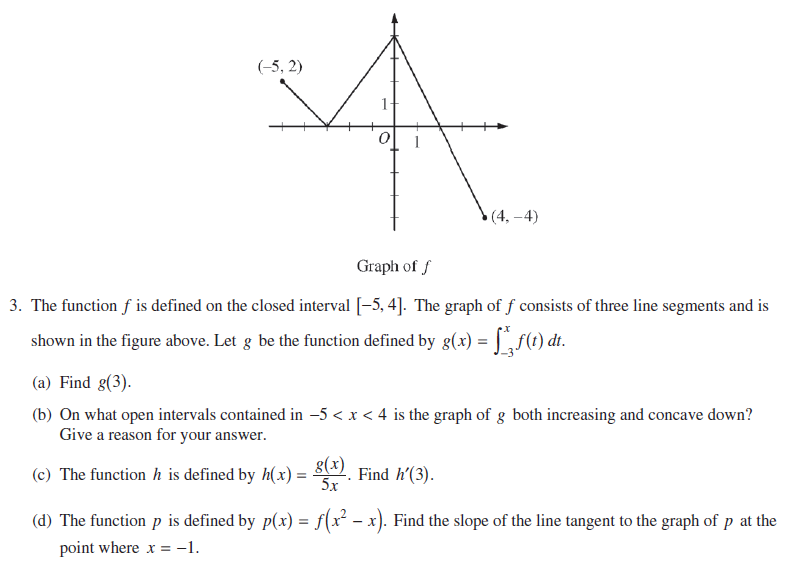 2014 #3 Non-Calc.2012 #4 Non-Calc.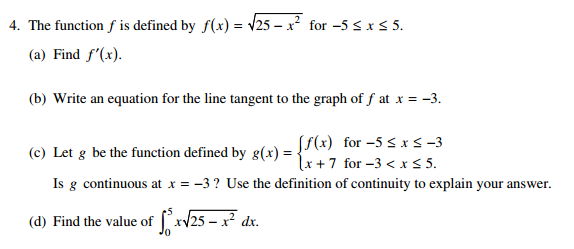 2015 #1 Calculator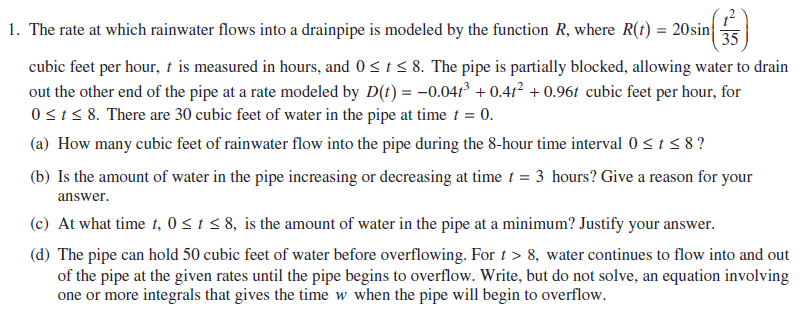 2015 #3 Non-Calc.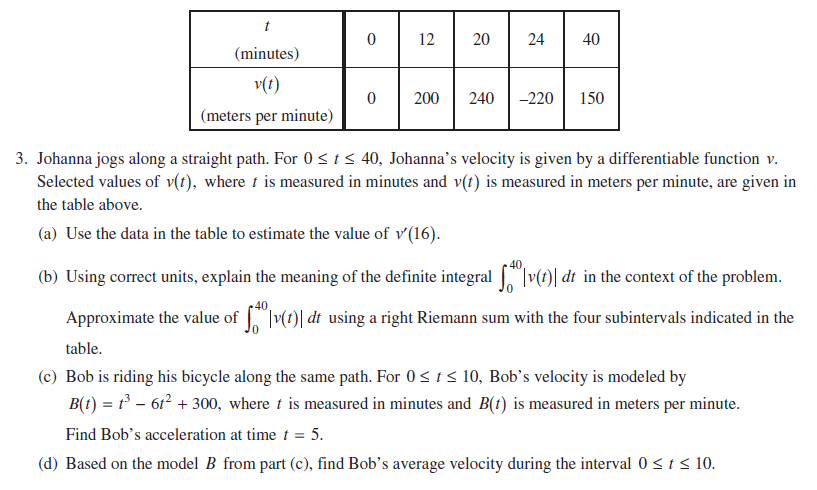 